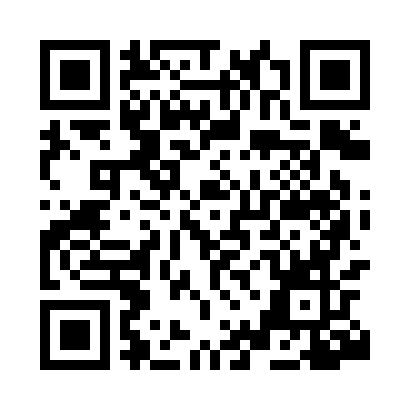 Prayer times for Loncopue, ArgentinaWed 1 May 2024 - Fri 31 May 2024High Latitude Method: NonePrayer Calculation Method: Muslim World LeagueAsar Calculation Method: ShafiPrayer times provided by https://www.salahtimes.comDateDayFajrSunriseDhuhrAsrMaghribIsha1Wed6:558:251:394:316:548:182Thu6:568:251:394:316:538:173Fri6:578:261:394:306:528:164Sat6:578:271:394:296:518:155Sun6:588:281:394:286:508:156Mon6:598:291:394:276:498:147Tue7:008:301:394:266:488:138Wed7:008:311:394:256:478:129Thu7:018:321:394:256:468:1110Fri7:028:331:394:246:458:1011Sat7:038:331:394:236:448:1012Sun7:038:341:394:226:438:0913Mon7:048:351:394:226:428:0814Tue7:058:361:394:216:418:0715Wed7:058:371:394:206:408:0716Thu7:068:381:394:206:408:0617Fri7:078:391:394:196:398:0518Sat7:088:391:394:186:388:0519Sun7:088:401:394:186:378:0420Mon7:098:411:394:176:378:0421Tue7:108:421:394:176:368:0322Wed7:108:431:394:166:358:0323Thu7:118:431:394:166:358:0224Fri7:128:441:394:156:348:0225Sat7:128:451:394:156:348:0126Sun7:138:461:404:146:338:0127Mon7:138:461:404:146:338:0128Tue7:148:471:404:146:328:0029Wed7:158:481:404:136:328:0030Thu7:158:491:404:136:318:0031Fri7:168:491:404:136:317:59